AIRCELL A finns i tre modellerPRO med förstärkt botten och remhål/remmar för tuffare miljöer t.ex Entreprenadmaskiner mm. A med standardbotten, remhål/remmar för personbilar, transportfordon, bussar mm. Flex som kommer utan remhål/remmar och som med fördel kan användas både i fordon och på kontorsstol.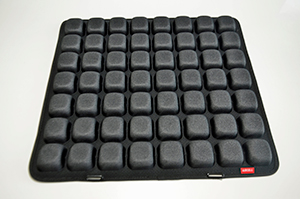 